Introduction                                               The Indo/European Language                                                      Hist/Myth 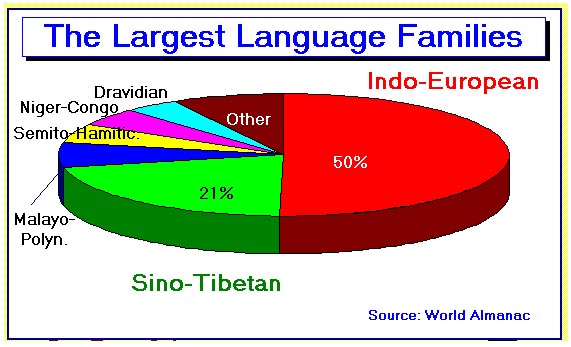 Introduction                                                    Language Chart                                                                   Hist/Myth 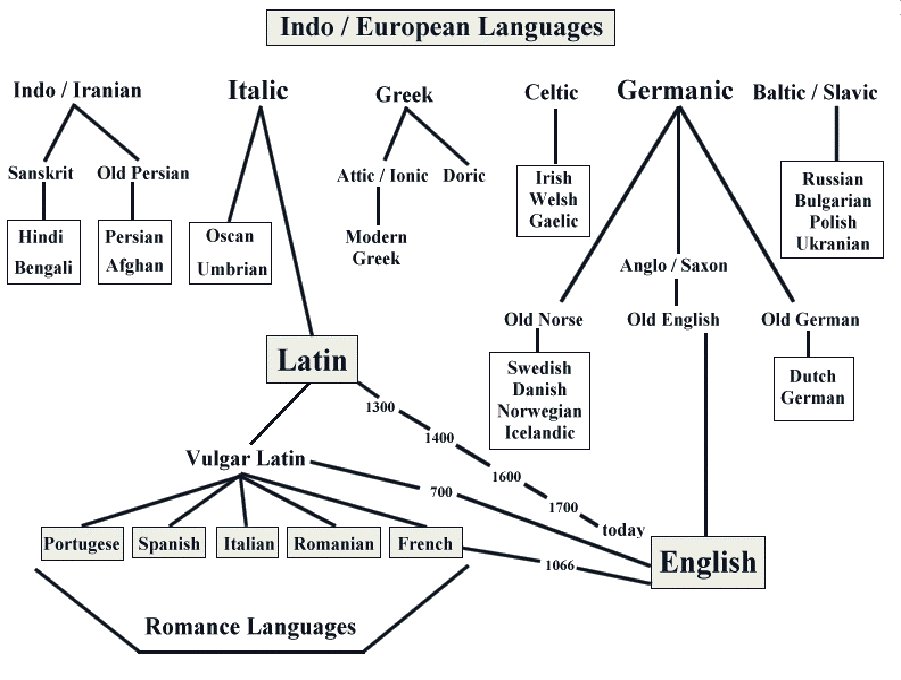 Introduction                                          Cognates			          Hist/Myth Indo/European Language CognatesINDO-EUROPEAN LANGUAGESNON-INDO-EUROPEAN LANGUAGESIntroduction                                 Derivatives				Hist/Myth 	  English		  Latin Cognate		English Derivative	    mother		          mater			        maternal    two			          duo                                    duet	     tooth                       dens, dentis                          dental	     foot                         pes, pedis                            pedestrian              brother	                    frater                                fraternal     old                               senis                                 senile      son                             filius                                  filial     soldier                    miles, militis                         military    moon                          luna                                  lunar	     sister                          soror                                sorority	      bold                          audax                              audacious	       law                          lex, legis                              legal		   audio	      audition                                                remaneo 	    remain                                                  donum	     donation                                                 lumen                              illuminate                                                  multus                           multiplyIntroduction                             					                          Hist/Myth History of Language Study GuideIndo / European    __________________________________________	                                __________________________________________	                                __________________________________________                                __________________________________________	                                __________________________________________	Caucasus Mts.	     __________________________________________	                                __________________________________________	                                __________________________________________	                                __________________________________________	Italic	                      __________________________________________	                      __________________________________________                          	    __________________________________________	                      __________________________________________                  	    __________________________________________	Germanic             __________________________________________	                              __________________________________________	                              __________________________________________	                              __________________________________________	Indo / Iranian     __________________________________________	                             __________________________________________	                             __________________________________________	                             __________________________________________	Celtic                   __________________________________________	                             __________________________________________	                             __________________________________________	                             _________________________________________	Attic / Ionic        __________________________________________	                            __________________________________________	                            __________________________________________	Latin                 __________________________________________	                          __________________________________________	                          __________________________________________	                          __________________________________________	                          __________________________________________	                          __________________________________________	Vulgar Latin   __________________________________________	                         __________________________________________	                         __________________________________________	                         __________________________________________	                         __________________________________________	Romance Languages  _______________________________________	                                __________________________________________	                                __________________________________________	                                __________________________________________	                                __________________________________________	Derivative       __________________________________________	                         __________________________________________	                         __________________________________________	                         __________________________________________	                         __________________________________________	Cognate         __________________________________________	                         __________________________________________	                       __________________________________________                       __________________________________________              	     __________________________________________	English
Welsh
Irish
French
Spanish
Portuguese
Italian
Latin
German
Dutch
Icelandic
Swedish
Polish
Romanian
Albanian
Greek
Russian
Lithuanian
Armenian
Persian
Sanskritmonth
mis
mí
mois
mes
mês
mese
mensis
Monat
maand
mánuður
månad
miesiac
luna
muaj
men
mesyats
ménuo
amis
mah
masmother
mam
máthair
mère
madre
mâe
madre
mater
Mutter
moeder
móðir
moder
matka
mama
nënë
meter
mat'
motina
mayr
madar
matarnew
newydd
nua
nouveau
nuevo
novo
nuovo
novus
neu
nieuw
nýr
ny
nowy
nou
i ri
neos
novy
naujas
nor
nau
navanight
nos
oíche
nuit
noche
noitre
notte
nox
Nacht
nacht
nótt
natt
noc
noapte
natë
nux
noch'
naktis
kisher
shab
naktnose
trwyn
srón
nez
nariz
nariz
naso
nasus
Nase
neus
nef
näsa
nos
nas
hundë
rhis
nos
nosis
kit
bini
nasthree
tri
trí
trois
tres
três
tre
tres
drei
drei
þrír
tre
trzy
trei
tre, tri
treis
tri
trys
yerek
se
trayasBasque
Finnish
Hungarian
Turkish
Englishhilabethe
kuukausi
hónap
ay
monthama
äiti
anya
anne
motherberri
uusi
új
yeni
newgai
yö
éjszaka
gece
nightsüdür
nenä
orr
burun
nosehirur
kolme
három
üç
three